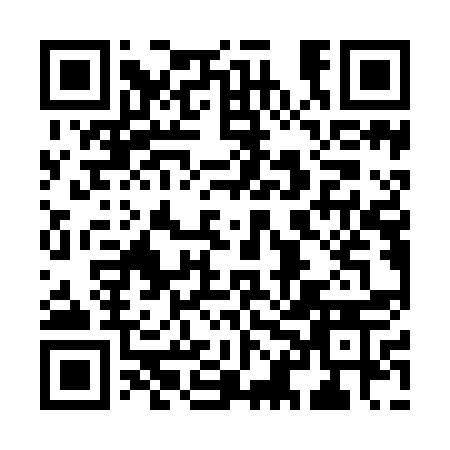 Prayer times for Victorias, PhilippinesWed 1 May 2024 - Fri 31 May 2024High Latitude Method: NonePrayer Calculation Method: Muslim World LeagueAsar Calculation Method: ShafiPrayer times provided by https://www.salahtimes.comDateDayFajrSunriseDhuhrAsrMaghribIsha1Wed4:165:2911:452:586:007:092Thu4:155:2911:452:586:007:103Fri4:155:2911:452:596:017:104Sat4:145:2811:442:596:017:105Sun4:145:2811:443:006:017:116Mon4:145:2811:443:006:017:117Tue4:135:2711:443:006:017:118Wed4:135:2711:443:016:017:119Thu4:125:2711:443:016:027:1210Fri4:125:2611:443:026:027:1211Sat4:115:2611:443:026:027:1212Sun4:115:2611:443:036:027:1313Mon4:115:2611:443:036:027:1314Tue4:105:2611:443:036:037:1315Wed4:105:2511:443:046:037:1416Thu4:105:2511:443:046:037:1417Fri4:095:2511:443:056:037:1418Sat4:095:2511:443:056:047:1519Sun4:095:2511:443:066:047:1520Mon4:095:2411:443:066:047:1521Tue4:085:2411:443:066:047:1622Wed4:085:2411:443:076:057:1623Thu4:085:2411:443:076:057:1724Fri4:085:2411:453:086:057:1725Sat4:085:2411:453:086:057:1726Sun4:075:2411:453:086:067:1827Mon4:075:2411:453:096:067:1828Tue4:075:2411:453:096:067:1829Wed4:075:2411:453:096:067:1930Thu4:075:2411:453:106:077:1931Fri4:075:2411:453:106:077:19